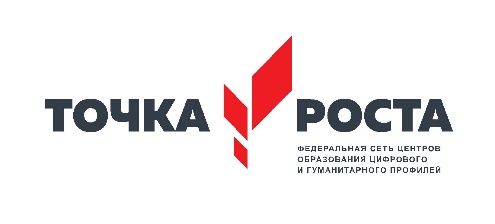 ИНФОРМАЦИЯ ДЛЯ ТИМЛИДа: как работать.Если Вы лидер команды или Вас выбрали лидером.Познакомиться с командой. Распределить роли участников команды.ЛидерТехнологМедиа специалист ПрограммистДизайнерАналитикКреативщикЛентяйОдин человек может совмещать несколько ролей (не больше 3).Обсудить с командой каждую роль, понять, кто чем в команде будет делать и за что отвечать. От слаженной работы команды зависит качество, скорость и получаемый результат.Создать канбан доску для своей команды (возможно просто на доске с помощью стикеров).Зарегистрироваться в Telegram и Trello для работы в команде ТИМЛИДов.Изучить правила и принципы работы ТИМЛИДа.Познакомится с основными принципами работы с командой.Получить задание на доске Trello и ознакомиться с ним. В случае возникновения вопросов поговорить с мастером или наставником.Перенести задание на свою КАНБАН доску.Провести с командой беседу и провести анализ (рефлексию) перед началом работы. (не более 5-10 минут)Рассказать команде о задании и определить роли (с учетом того, чем хочет заниматься каждый человек).Распределить полученные задачи на команду, определить ответственных.Проследить чтобы ВСЕ задачи, поставленные Вами, появились на Вашей КАНБАН доске с указанием конкретного ответственного за задачу (ЗАДАЧУ ВЫСТАВЛЯЮТ САМИ УЧАСТНИКИ КОМАНДЫ).Сделать карточку на доске ТИМЛИДОВ (Trello) в разделе ЗАДАЧИ. Заполнить карточку отражающую работу команды (описание карточки в информации о разделе «ЗАДАЧИ»).Перенести карточку в раздел «В РАБОТЕ» описать в чек-листе ответственных и работы ими выполняемые.Следить за процессом работы, мотивировать, при проблемах помогать команде и выполнять часть работы команды.При возникновении проблемных ситуаций, перенести карточку в раздел «ПРОБЛЕМЫ» и описать в комментариях ситуацию и/ИЛИ обратиться к НАСТАВНИКУ И/ИЛИ МАСТЕРУ.По окончании работы участником команды, вычеркивать ее из чек-листа, а результат или его описание вносить во вложение в свою карточку.При завершении работы над ИДЕЕЙ или ЭТАПОМ сделать следующие действияСвериться с заданиемПровести АНАЛИЗ работы, РЕФЛЕКСИЮ с командой и заполнить карту оценки работы.Распределить оценки участникам команды в соответствие с полученным суммарным баллом.Выложить все необходимые документы и описания результатов работыПереместить карточку в раздел «ВЫПОЛНЕНО»При завершении работы над КЕЙСОМ/ПРОЕКТОМСвериться с заданиемПровести АНАЛИЗ работы, РЕФЛЕКСИЮ с командой и заполнить карту оценки КЕЙСА/ПРОЕКТА.Распределить оценки участникам команды в соответствие с полученным суммарным баллом.Выложить все необходимые документы и описания результатов КЕЙСА/ПРОЕКТАВыложить результаты ЗАЩИТЫ кейса/проекта и ссылки на медиа ресурсы.Переместить карточку в раздел «РЕЗУЛЬТАТ»Проверять новые карточки с заданием в разделе «ЗАДАЧИ», и разъяснения в разделе «ИНФОРМАЦИЯ»Дополнительная информация для работы ТИМЛИДа:Описание ролей.Критерии оценки ИДЕИ/ ЭТАПА/ КЕЙСА/ ПРОЕКТА.Идея и как с ней работать.Как работать с командой.Дополнительная информация по технологиям.Информация о разделах.Информация о КЕЙСАХ/ПРОЕКТАХКак создать презентациюКак проходит защитаРабота МЕДИА-специалиста.